2018年上海市普通高中学业水平合格性考试物理试卷考生注意：1、试卷满分100分，考试时间60分钟。2、本考试分设试卷和答题纸。试卷包括三大部分，第一部分为单项选择题，第二部分为实验题，第三部分为简答题。3、答题前，务必在答题纸上填写姓名、报名号、考场号和座位号，并将核对后的条形码贴在指定位置上。作答必须涂或写在答题纸上，在试卷上作答一律不得分。第一部分的作答必须涂在答题纸上相应的区域，第二、第三部分的作答必须写在答题纸上与试卷题号对应的位置。一、单项选择题（共80分，1至25题每小题2分，26至35题每小题3分。每小题只有一个正确选项）2、由放射性元素核内释放出的光子流被称为（    ）（A）α射线		（B）β射线		（C）γ射线		（D）X射线【解析】从原子核中放出的三种射线，α射线是氦核流，β射线是电子流，γ射线是光子流。正确选项为C。5、红外线、紫外线和X射线在真空中传播时，传播速度大小分别为v红、v紫、vX，则（    ）（A）v红最大		（B）v紫最大		（C）vX最大		（D）v红=v紫=vX【解析】红外线、紫外线和X射线都是电磁波，它们在真空中的传播速度都是光速。正确选项为D。21、质量为2 kg的物体，在竖直向上恒力F的作用下，从静止开始经2 s向上加速到4 m/s。不考虑空气阻力，则F的大小为（g取10 m/s2）（    ）（A）4 N		（B）8 N		（C）16 N		（D）24 N22、一列横波向右传播，某时刻介质中质点A的位置如图。1/4周期后，质点A位于平衡位置（    ）（A）上方，且向上运动	（B）下方，且向上运动（C）上方，且向下运动	（D）下方，且向下运动25、如图一重力大小为G的物体置于加速上升的升降机内，物体受到地板支持力的大小为F1，对地板的压力大小为F2，则（    ）（A）F1=G		（B）F1＝F2		（C）F2=G		（D）F1＞F226、水的摩尔质量为 M，密度为 ρ，阿伏伽德罗常数为 NA，则一个水分子的体积为（    ）（A）		（B）		（C）		（D）27、直导线与环形线圈中的电流方向如图所示，则直导线受到的磁场力方向为（    ）（A）向上		（B）向下		（C）向左		（D）向右【解析】根据右手螺旋定则，环形线圈在导线处产生的磁场方向为垂直纸面向外，在根据左手定则，直导线在此磁场中受到的磁场力方向为向下。正确选项为B。32、右图电路中，电阻R1、R2、R3的阻值相同，将a、b分别接到电源的两端，则R1与R3的功率之比（    ）（A）1∶4		（B）1∶2		（C）2∶1		（D）4∶1【解析】R1和R2串联，I1＝I2，总电阻为2R，根据并联电路的支路电流与电阻成反比的特点可得：I1∶I3＝1∶2；由P＝I2R可得，P1∶P3＝1∶4。正确选项为A。34、如图，运动员将质量为m的足球从地面上以速度v踢出，足球恰好水平击中高为h的球门横梁。以地面为零势能面，不计空气阻力，则足球在飞行过程中的机械能为（    ）（A）mv2			（B）mgh（C）mv2+mgh		（D）mv2-mgh35、如图，细线一端跨过定滑轮与水平地面上的物体相连，另一端在大小为F的恒力作用下移动距离h，物体沿地面移动的距离为s，绳与水平地面的夹角由α变为β。在此过程中，该恒力做功为（    ）（A）Fs		（B）Fh（C）Fscosα		（D）Fscosβ二、实验题（共12分，每小题4分）36、油膜法37、电磁感应连线38、在“用DIS测量加速度”实验中，小车沿倾斜轨道下滑，获得的 v-t 图像如右图所示；在图上选取______（选填“A”、“B”或“C”）与D两点，测得小车加速度大小a1。增加轨道倾角，重复实验，测得小车加速度大小为a2，则a1______a2（选填“＞”、“=”或“＜”）。三、简答题（共8分）39、如图在竖直向下的半无界匀强磁场中，闭合矩形导线框abcd置于光滑水平面上，其ab边与磁场边界平行。导线框在图示位置获得一水平向右的初速度开始运动到cd边离开磁场的过程中：（1）穿过该导线框的磁通量如何变化？（2）该导线框的速度大小如何变化？【解析】（1）当线圈完全在磁场中时，磁通量BS保持不变，当ab离开磁场后，有磁感线穿过的面积S减小，磁通量减小。因此此过程中磁通量的变化情况是“先不变后减小”；（2）当线圈完全在磁场中时，磁通量不变，没有感应电流产生，线框保持匀速；当ab离开磁场后，cd边做切割磁感线运动，由右手定则可知，cd中产生向上的感应电流，再由左手定则，这个感应电流在磁场中受到向左的安培力作用，使线框做减速运动。因此线框的速度先不变后减小。40、斜面AB光滑，平面BC粗糙。一物块从A处由静止释放，最后在C处静止。（1）滑块在斜面上做什么运动？（2）BC过程中滑块的机械能如何变化？2018年上海考试说明会试卷结构知识内容与学习水平一致性信度分析Alpha信度系数：0.8215（全样本：0.8597），试卷信度较高。抽样方式删除未参加考试的0分考试选择四类学校（市实验性、区实验性、一般高中、民办高中，四类学校考试人数占总考试人数的90%）总分前95%的学生进行统计报告。各题型分数统计各知识内容分数统计各能力维度数统计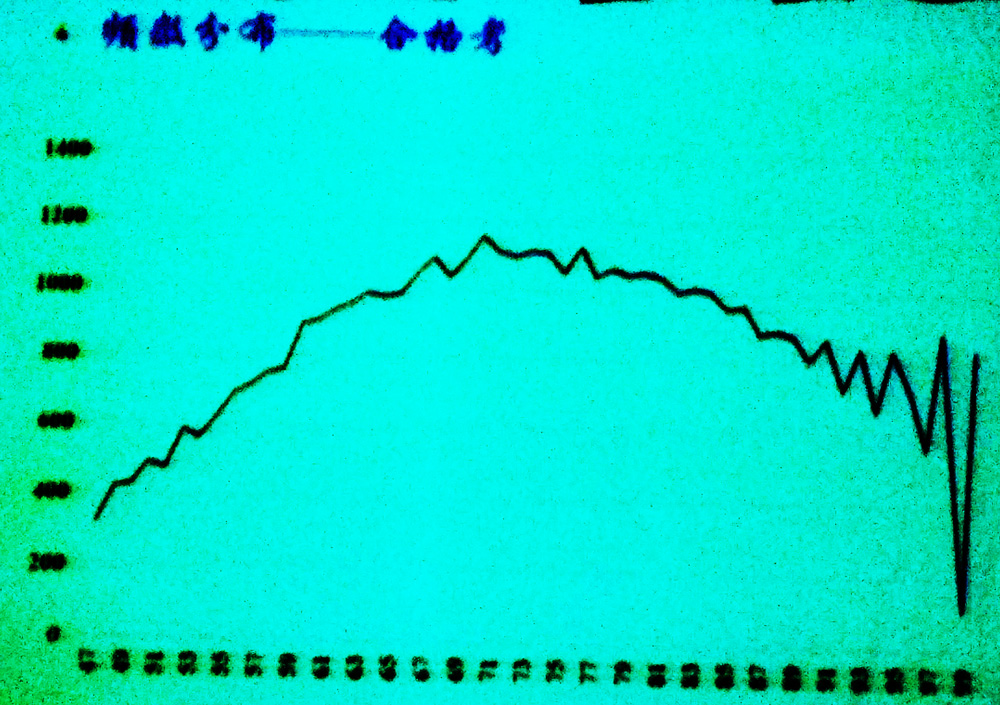 四类学校描述统计等级考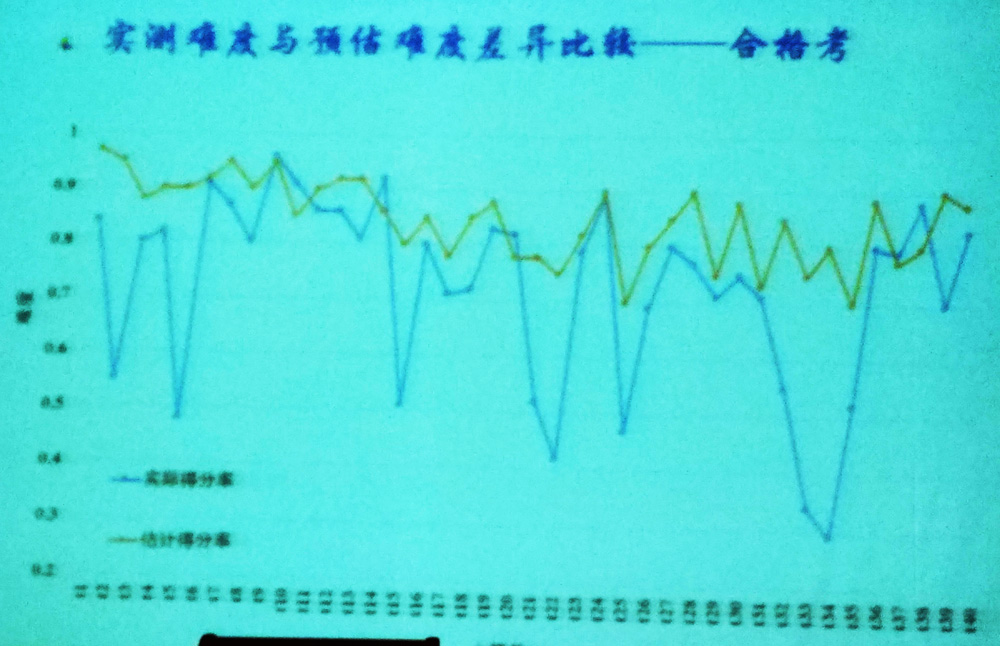 大题号题型题量分值分值一选择题25题每题2分共80分一选择题10题每题3分共80分二实验题3题每题4分，共12分每题4分，共12分三简答题题2题每小题4分，共8分每小题4分，共8分序号内容项目要求占比实际占比1力学45%43%2电磁学32%33%3热学15%15%4原子物理、光学、宇宙8%9%内容领域试题题号试题题量试题分值力学3、7、9、11、13、16、17、18、19、21、22、24、25、26、34、35、38、401843电磁学1、5、8、10、12、14、20、23、31、32、33、37、391333热学15、27、28、30、36515光学、原子物理2、4、6、2949试题题号一致性分值7、13、19、21、32、34、36、40低于22除以上试题外全部一致78满分值平均分难度标准差全距最低分最高分选择题8057.950.72411.76562880实验题1210.130.8442.0612012综合题86.30.7881.55808满分平均分得分率标准差全距最高分最低分力学4331.740.7387.0839437热学3324.250.7355.0125336电磁学1511.550.773.1615150原子与光96.840.762.07990满分平均分得分率标准差最高分最低分全距基础知识与基本技能6043.990.7338.85601842物理思维能力2618.590.7154.6826323物理实验能力1411.810.8442.2714014平均分标准差最高分最低分全距市实验性示范高中81.6112.131004753区实验性示范高中66.0211.421004753一般高中71.412.541004753民办高中63.1211.491004753总体74.3813.781004753